Table 9.1 Science, arts and professional qualifications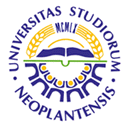 UNIVERSITY OF NOVI SADFACULTY OF AGRICULTURE 21000 NOVI SAD, TRG DOSITEJA OBRADOVIĆA 8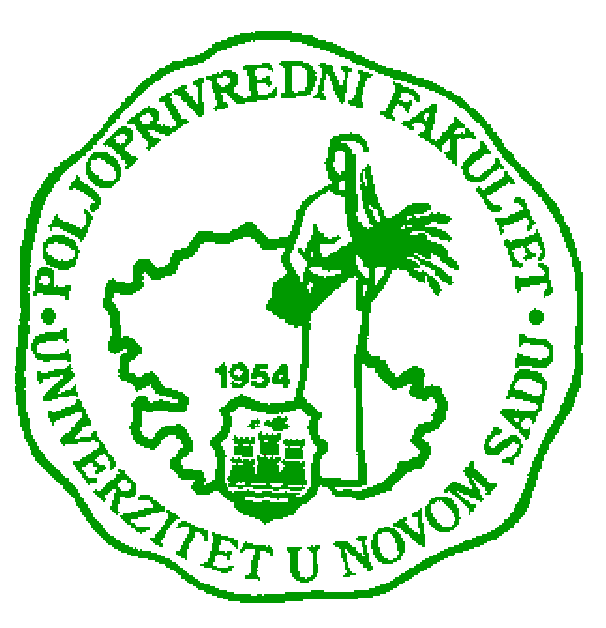 Study Programme AccreditationMASTER ACADEMIC STUDIES IN PLANT MEDICINEName and last name:Name and last name:Name and last name:Name and last name:Name and last name:Name and last name:Name and last name:Dušanka V. InđićDušanka V. InđićDušanka V. InđićDušanka V. InđićDušanka V. InđićAcademic title:Academic title:Academic title:Academic title:Academic title:Academic title:Academic title:Full ProfessorFull ProfessorFull ProfessorFull ProfessorFull ProfessorName of the institution where the teacher works full time and starting date:Name of the institution where the teacher works full time and starting date:Name of the institution where the teacher works full time and starting date:Name of the institution where the teacher works full time and starting date:Name of the institution where the teacher works full time and starting date:Name of the institution where the teacher works full time and starting date:Name of the institution where the teacher works full time and starting date:University of Novi Sad, Faculty of Agriculture15.11.1977.University of Novi Sad, Faculty of Agriculture15.11.1977.University of Novi Sad, Faculty of Agriculture15.11.1977.University of Novi Sad, Faculty of Agriculture15.11.1977.University of Novi Sad, Faculty of Agriculture15.11.1977.Scientific or art field:Scientific or art field:Scientific or art field:Scientific or art field:Scientific or art field:Scientific or art field:Scientific or art field:PhytopharmacyPhytopharmacyPhytopharmacyPhytopharmacyPhytopharmacyAcademic carieerAcademic carieerAcademic carieerAcademic carieerAcademic carieerAcademic carieerAcademic carieerAcademic carieerAcademic carieerAcademic carieerAcademic carieerAcademic carieerYearInstitutionInstitutionInstitutionInstitutionInstitutionFieldFieldAcademic title election:Academic title election:Academic title election:Academic title election:2006University of Novi Sad, Faculty of AgricultureUniversity of Novi Sad, Faculty of AgricultureUniversity of Novi Sad, Faculty of AgricultureUniversity of Novi Sad, Faculty of AgricultureUniversity of Novi Sad, Faculty of AgricultureAgriculture, PhytopharmacyAgriculture, PhytopharmacyPhD thesis:PhD thesis:PhD thesis:PhD thesis:1995University of Belgrade, Faculty of AgricultureUniversity of Belgrade, Faculty of AgricultureUniversity of Belgrade, Faculty of AgricultureUniversity of Belgrade, Faculty of AgricultureUniversity of Belgrade, Faculty of AgricultureBiotechnology, AgronomyBiotechnology, AgronomySpecialization:Specialization:Specialization:Specialization://////Magister thesisMagister thesisMagister thesisMagister thesis1980University of Novi Sad, Faculty of Agriculture University of Novi Sad, Faculty of Agriculture University of Novi Sad, Faculty of Agriculture University of Novi Sad, Faculty of Agriculture University of Novi Sad, Faculty of Agriculture Agriculture, PhytopharmacyAgriculture, PhytopharmacyBachelor's thesisBachelor's thesisBachelor's thesisBachelor's thesis1975University of Novi Sad, Faculty of Agriculture University of Novi Sad, Faculty of Agriculture University of Novi Sad, Faculty of Agriculture University of Novi Sad, Faculty of Agriculture University of Novi Sad, Faculty of Agriculture Plant protection, PhytopharmacyPlant protection, PhytopharmacyList of courses being held by the teacher in the accredited study programmesList of courses being held by the teacher in the accredited study programmesList of courses being held by the teacher in the accredited study programmesList of courses being held by the teacher in the accredited study programmesList of courses being held by the teacher in the accredited study programmesList of courses being held by the teacher in the accredited study programmesList of courses being held by the teacher in the accredited study programmesList of courses being held by the teacher in the accredited study programmesList of courses being held by the teacher in the accredited study programmesList of courses being held by the teacher in the accredited study programmesList of courses being held by the teacher in the accredited study programmesList of courses being held by the teacher in the accredited study programmesIDIDCourse nameCourse nameCourse nameCourse nameCourse nameStudy programme name, study typeStudy programme name, study typeStudy programme name, study typeNumber of active teaching classes1.1.3ОFM7О28 Fungicides Fungicides Fungicides Fungicides Fungicides Plant Medicine; First level-undergraduate academic studies (Bachelor) Plant Medicine; First level-undergraduate academic studies (Bachelor) Plant Medicine; First level-undergraduate academic studies (Bachelor) 4+02.2.3ORT5O20  Weeds and Phytopharmacy  Weeds and Phytopharmacy  Weeds and Phytopharmacy  Weeds and Phytopharmacy  Weeds and Phytopharmacy Crop Science; First level-undergraduate academic studies (Bachelor)Crop Science; First level-undergraduate academic studies (Bachelor)Crop Science; First level-undergraduate academic studies (Bachelor)2+03.3.3ОVV5О18 Pesticides used in orchards and vineyards Pesticides used in orchards and vineyards Pesticides used in orchards and vineyards Pesticides used in orchards and vineyards Pesticides used in orchards and vineyards Fruit Science and Viticulture;  First level-undergraduate academic studies (Bachelor)Fruit Science and Viticulture;  First level-undergraduate academic studies (Bachelor)Fruit Science and Viticulture;  First level-undergraduate academic studies (Bachelor)1+04.4.3ОAG7О30 Pesticides 1 Pesticides 1 Pesticides 1 Pesticides 1 Pesticides 1 Agroecology and Environmental protection; First level-undergraduate academic studies (Bachelor)Agroecology and Environmental protection; First level-undergraduate academic studies (Bachelor)Agroecology and Environmental protection; First level-undergraduate academic studies (Bachelor)1+05.5.3ООP4О20 Weeds and biopesticidesWeeds and biopesticidesWeeds and biopesticidesWeeds and biopesticidesWeeds and biopesticidesOrganic Agriculture; First level-undergraduate academic studies (Bachelor)Organic Agriculture; First level-undergraduate academic studies (Bachelor)Organic Agriculture; First level-undergraduate academic studies (Bachelor)1,5+06.6.3ОFM7I52 Biological Effects of Pesticides Biological Effects of Pesticides Biological Effects of Pesticides Biological Effects of Pesticides Biological Effects of Pesticides Plant Medicine; First level-undergraduate academic studies (Bachelor)Plant Medicine; First level-undergraduate academic studies (Bachelor)Plant Medicine; First level-undergraduate academic studies (Bachelor)2+07.7.3ОHK7I50 Phytopharmacy Phytopharmacy Phytopharmacy Phytopharmacy Phytopharmacy Horticulture; First level-undergraduate academic studies (Bachelor)Horticulture; First level-undergraduate academic studies (Bachelor)Horticulture; First level-undergraduate academic studies (Bachelor)1+08.8.3ОPА7I49 Phytomedicine of ornamental plants Phytomedicine of ornamental plants Phytomedicine of ornamental plants Phytomedicine of ornamental plants Phytomedicine of ornamental plants Landscape Architecture; First level-undergraduate academic studies (Bachelor)Landscape Architecture; First level-undergraduate academic studies (Bachelor)Landscape Architecture; First level-undergraduate academic studies (Bachelor)1+09.9.3МFМ1О05Applied Phytopharmacy Applied Phytopharmacy Applied Phytopharmacy Applied Phytopharmacy Applied Phytopharmacy Plant Medicine; Second level-graduate academic studies (Master)Plant Medicine; Second level-graduate academic studies (Master)Plant Medicine; Second level-graduate academic studies (Master)0,67+010103DAI2039 Advanced Phytopharmacy 1 Advanced Phytopharmacy 1 Advanced Phytopharmacy 1 Advanced Phytopharmacy 1 Advanced Phytopharmacy 1 Agronomy; Third level- doctoral studies (PhD)Agronomy; Third level- doctoral studies (PhD)Agronomy; Third level- doctoral studies (PhD)1,5+011113DAI3081 Integrated Pest Management Integrated Pest Management Integrated Pest Management Integrated Pest Management Integrated Pest Management Agronomy; Third level- doctoral studies (PhD)Agronomy; Third level- doctoral studies (PhD)Agronomy; Third level- doctoral studies (PhD)1+0Representative refferences (minimum 5, not more than 10)Representative refferences (minimum 5, not more than 10)Representative refferences (minimum 5, not more than 10)Representative refferences (minimum 5, not more than 10)Representative refferences (minimum 5, not more than 10)Representative refferences (minimum 5, not more than 10)Representative refferences (minimum 5, not more than 10)Representative refferences (minimum 5, not more than 10)Representative refferences (minimum 5, not more than 10)Representative refferences (minimum 5, not more than 10)Representative refferences (minimum 5, not more than 10)Representative refferences (minimum 5, not more than 10)Grahovac, M., Inđić, D., Vuković, S., Hrustić, J., Gvozdenac, S.,  Mihajlović, M.,.Tanović, B.: Morphological and ecological features as differentiation criteria for Colletotrichum species. Žemdirbyste=Agriculture, vol. 99, No. 2 (2012), 189-196, 2012.Grahovac, M., Inđić, D., Vuković, S., Hrustić, J., Gvozdenac, S.,  Mihajlović, M.,.Tanović, B.: Morphological and ecological features as differentiation criteria for Colletotrichum species. Žemdirbyste=Agriculture, vol. 99, No. 2 (2012), 189-196, 2012.Grahovac, M., Inđić, D., Vuković, S., Hrustić, J., Gvozdenac, S.,  Mihajlović, M.,.Tanović, B.: Morphological and ecological features as differentiation criteria for Colletotrichum species. Žemdirbyste=Agriculture, vol. 99, No. 2 (2012), 189-196, 2012.Grahovac, M., Inđić, D., Vuković, S., Hrustić, J., Gvozdenac, S.,  Mihajlović, M.,.Tanović, B.: Morphological and ecological features as differentiation criteria for Colletotrichum species. Žemdirbyste=Agriculture, vol. 99, No. 2 (2012), 189-196, 2012.Grahovac, M., Inđić, D., Vuković, S., Hrustić, J., Gvozdenac, S.,  Mihajlović, M.,.Tanović, B.: Morphological and ecological features as differentiation criteria for Colletotrichum species. Žemdirbyste=Agriculture, vol. 99, No. 2 (2012), 189-196, 2012.Grahovac, M., Inđić, D., Vuković, S., Hrustić, J., Gvozdenac, S.,  Mihajlović, M.,.Tanović, B.: Morphological and ecological features as differentiation criteria for Colletotrichum species. Žemdirbyste=Agriculture, vol. 99, No. 2 (2012), 189-196, 2012.Grahovac, M., Inđić, D., Vuković, S., Hrustić, J., Gvozdenac, S.,  Mihajlović, M.,.Tanović, B.: Morphological and ecological features as differentiation criteria for Colletotrichum species. Žemdirbyste=Agriculture, vol. 99, No. 2 (2012), 189-196, 2012.Grahovac, M., Inđić, D., Vuković, S., Hrustić, J., Gvozdenac, S.,  Mihajlović, M.,.Tanović, B.: Morphological and ecological features as differentiation criteria for Colletotrichum species. Žemdirbyste=Agriculture, vol. 99, No. 2 (2012), 189-196, 2012.Grahovac, M., Inđić, D., Vuković, S., Hrustić, J., Gvozdenac, S.,  Mihajlović, M.,.Tanović, B.: Morphological and ecological features as differentiation criteria for Colletotrichum species. Žemdirbyste=Agriculture, vol. 99, No. 2 (2012), 189-196, 2012.Grahovac, M., Inđić, D., Vuković, S., Hrustić, J., Gvozdenac, S.,  Mihajlović, M.,.Tanović, B.: Morphological and ecological features as differentiation criteria for Colletotrichum species. Žemdirbyste=Agriculture, vol. 99, No. 2 (2012), 189-196, 2012.Tanović, B., Hrustić, J., Grahovac, M., Mihajlović, M., Delibašić, G., Kostić, M., Inđić, D.; Effectivness of fungicides and an essential-oil-based product in the control of grey mould disease in raspberry. Bulgarian Journal of Agricultural Science, 18 (5), 689-695, 2012.Tanović, B., Hrustić, J., Grahovac, M., Mihajlović, M., Delibašić, G., Kostić, M., Inđić, D.; Effectivness of fungicides and an essential-oil-based product in the control of grey mould disease in raspberry. Bulgarian Journal of Agricultural Science, 18 (5), 689-695, 2012.Tanović, B., Hrustić, J., Grahovac, M., Mihajlović, M., Delibašić, G., Kostić, M., Inđić, D.; Effectivness of fungicides and an essential-oil-based product in the control of grey mould disease in raspberry. Bulgarian Journal of Agricultural Science, 18 (5), 689-695, 2012.Tanović, B., Hrustić, J., Grahovac, M., Mihajlović, M., Delibašić, G., Kostić, M., Inđić, D.; Effectivness of fungicides and an essential-oil-based product in the control of grey mould disease in raspberry. Bulgarian Journal of Agricultural Science, 18 (5), 689-695, 2012.Tanović, B., Hrustić, J., Grahovac, M., Mihajlović, M., Delibašić, G., Kostić, M., Inđić, D.; Effectivness of fungicides and an essential-oil-based product in the control of grey mould disease in raspberry. Bulgarian Journal of Agricultural Science, 18 (5), 689-695, 2012.Tanović, B., Hrustić, J., Grahovac, M., Mihajlović, M., Delibašić, G., Kostić, M., Inđić, D.; Effectivness of fungicides and an essential-oil-based product in the control of grey mould disease in raspberry. Bulgarian Journal of Agricultural Science, 18 (5), 689-695, 2012.Tanović, B., Hrustić, J., Grahovac, M., Mihajlović, M., Delibašić, G., Kostić, M., Inđić, D.; Effectivness of fungicides and an essential-oil-based product in the control of grey mould disease in raspberry. Bulgarian Journal of Agricultural Science, 18 (5), 689-695, 2012.Tanović, B., Hrustić, J., Grahovac, M., Mihajlović, M., Delibašić, G., Kostić, M., Inđić, D.; Effectivness of fungicides and an essential-oil-based product in the control of grey mould disease in raspberry. Bulgarian Journal of Agricultural Science, 18 (5), 689-695, 2012.Tanović, B., Hrustić, J., Grahovac, M., Mihajlović, M., Delibašić, G., Kostić, M., Inđić, D.; Effectivness of fungicides and an essential-oil-based product in the control of grey mould disease in raspberry. Bulgarian Journal of Agricultural Science, 18 (5), 689-695, 2012.Tanović, B., Hrustić, J., Grahovac, M., Mihajlović, M., Delibašić, G., Kostić, M., Inđić, D.; Effectivness of fungicides and an essential-oil-based product in the control of grey mould disease in raspberry. Bulgarian Journal of Agricultural Science, 18 (5), 689-695, 2012.Lazić, S., Šunjka, D., Pucarević, M., Grahovac, N., Vuković, S., Inđić, D., Jakšić, S.: Monitoring atrazina i njegovih metabolita u podzemnim vodama Republike Srbije. Hemijska industrija (in press DOI: 10.2298/HEMIND120508094L) Lazić, S., Šunjka, D., Pucarević, M., Grahovac, N., Vuković, S., Inđić, D., Jakšić, S.: Monitoring atrazina i njegovih metabolita u podzemnim vodama Republike Srbije. Hemijska industrija (in press DOI: 10.2298/HEMIND120508094L) Lazić, S., Šunjka, D., Pucarević, M., Grahovac, N., Vuković, S., Inđić, D., Jakšić, S.: Monitoring atrazina i njegovih metabolita u podzemnim vodama Republike Srbije. Hemijska industrija (in press DOI: 10.2298/HEMIND120508094L) Lazić, S., Šunjka, D., Pucarević, M., Grahovac, N., Vuković, S., Inđić, D., Jakšić, S.: Monitoring atrazina i njegovih metabolita u podzemnim vodama Republike Srbije. Hemijska industrija (in press DOI: 10.2298/HEMIND120508094L) Lazić, S., Šunjka, D., Pucarević, M., Grahovac, N., Vuković, S., Inđić, D., Jakšić, S.: Monitoring atrazina i njegovih metabolita u podzemnim vodama Republike Srbije. Hemijska industrija (in press DOI: 10.2298/HEMIND120508094L) Lazić, S., Šunjka, D., Pucarević, M., Grahovac, N., Vuković, S., Inđić, D., Jakšić, S.: Monitoring atrazina i njegovih metabolita u podzemnim vodama Republike Srbije. Hemijska industrija (in press DOI: 10.2298/HEMIND120508094L) Lazić, S., Šunjka, D., Pucarević, M., Grahovac, N., Vuković, S., Inđić, D., Jakšić, S.: Monitoring atrazina i njegovih metabolita u podzemnim vodama Republike Srbije. Hemijska industrija (in press DOI: 10.2298/HEMIND120508094L) Lazić, S., Šunjka, D., Pucarević, M., Grahovac, N., Vuković, S., Inđić, D., Jakšić, S.: Monitoring atrazina i njegovih metabolita u podzemnim vodama Republike Srbije. Hemijska industrija (in press DOI: 10.2298/HEMIND120508094L) Lazić, S., Šunjka, D., Pucarević, M., Grahovac, N., Vuković, S., Inđić, D., Jakšić, S.: Monitoring atrazina i njegovih metabolita u podzemnim vodama Republike Srbije. Hemijska industrija (in press DOI: 10.2298/HEMIND120508094L) Lazić, S., Šunjka, D., Pucarević, M., Grahovac, N., Vuković, S., Inđić, D., Jakšić, S.: Monitoring atrazina i njegovih metabolita u podzemnim vodama Republike Srbije. Hemijska industrija (in press DOI: 10.2298/HEMIND120508094L) Vuković, S., Inđić, D., Lazić, S., Grahovac, M., Bursić, V., Šunjka, D., Gvozdenac, S: Water in pesticide application. Journal of Envionmental Protection and Ecology, (in presss).Vuković, S., Inđić, D., Lazić, S., Grahovac, M., Bursić, V., Šunjka, D., Gvozdenac, S: Water in pesticide application. Journal of Envionmental Protection and Ecology, (in presss).Vuković, S., Inđić, D., Lazić, S., Grahovac, M., Bursić, V., Šunjka, D., Gvozdenac, S: Water in pesticide application. Journal of Envionmental Protection and Ecology, (in presss).Vuković, S., Inđić, D., Lazić, S., Grahovac, M., Bursić, V., Šunjka, D., Gvozdenac, S: Water in pesticide application. Journal of Envionmental Protection and Ecology, (in presss).Vuković, S., Inđić, D., Lazić, S., Grahovac, M., Bursić, V., Šunjka, D., Gvozdenac, S: Water in pesticide application. Journal of Envionmental Protection and Ecology, (in presss).Vuković, S., Inđić, D., Lazić, S., Grahovac, M., Bursić, V., Šunjka, D., Gvozdenac, S: Water in pesticide application. Journal of Envionmental Protection and Ecology, (in presss).Vuković, S., Inđić, D., Lazić, S., Grahovac, M., Bursić, V., Šunjka, D., Gvozdenac, S: Water in pesticide application. Journal of Envionmental Protection and Ecology, (in presss).Vuković, S., Inđić, D., Lazić, S., Grahovac, M., Bursić, V., Šunjka, D., Gvozdenac, S: Water in pesticide application. Journal of Envionmental Protection and Ecology, (in presss).Vuković, S., Inđić, D., Lazić, S., Grahovac, M., Bursić, V., Šunjka, D., Gvozdenac, S: Water in pesticide application. Journal of Envionmental Protection and Ecology, (in presss).Vuković, S., Inđić, D., Lazić, S., Grahovac, M., Bursić, V., Šunjka, D., Gvozdenac, S: Water in pesticide application. Journal of Envionmental Protection and Ecology, (in presss).Jankov, D., Inđić, D., Kljajić, P., Almaši, R., Andrić, G., Vuković, S., Grahovac, M.: Initial and residual efficacy of insecticides on different surfaces against rice weevil Sitophilus oryzae (L.). Journal of Pest Science, (in press DOI: 10.1007/s10340-012-0469-3)Jankov, D., Inđić, D., Kljajić, P., Almaši, R., Andrić, G., Vuković, S., Grahovac, M.: Initial and residual efficacy of insecticides on different surfaces against rice weevil Sitophilus oryzae (L.). Journal of Pest Science, (in press DOI: 10.1007/s10340-012-0469-3)Jankov, D., Inđić, D., Kljajić, P., Almaši, R., Andrić, G., Vuković, S., Grahovac, M.: Initial and residual efficacy of insecticides on different surfaces against rice weevil Sitophilus oryzae (L.). Journal of Pest Science, (in press DOI: 10.1007/s10340-012-0469-3)Jankov, D., Inđić, D., Kljajić, P., Almaši, R., Andrić, G., Vuković, S., Grahovac, M.: Initial and residual efficacy of insecticides on different surfaces against rice weevil Sitophilus oryzae (L.). Journal of Pest Science, (in press DOI: 10.1007/s10340-012-0469-3)Jankov, D., Inđić, D., Kljajić, P., Almaši, R., Andrić, G., Vuković, S., Grahovac, M.: Initial and residual efficacy of insecticides on different surfaces against rice weevil Sitophilus oryzae (L.). Journal of Pest Science, (in press DOI: 10.1007/s10340-012-0469-3)Jankov, D., Inđić, D., Kljajić, P., Almaši, R., Andrić, G., Vuković, S., Grahovac, M.: Initial and residual efficacy of insecticides on different surfaces against rice weevil Sitophilus oryzae (L.). Journal of Pest Science, (in press DOI: 10.1007/s10340-012-0469-3)Jankov, D., Inđić, D., Kljajić, P., Almaši, R., Andrić, G., Vuković, S., Grahovac, M.: Initial and residual efficacy of insecticides on different surfaces against rice weevil Sitophilus oryzae (L.). Journal of Pest Science, (in press DOI: 10.1007/s10340-012-0469-3)Jankov, D., Inđić, D., Kljajić, P., Almaši, R., Andrić, G., Vuković, S., Grahovac, M.: Initial and residual efficacy of insecticides on different surfaces against rice weevil Sitophilus oryzae (L.). Journal of Pest Science, (in press DOI: 10.1007/s10340-012-0469-3)Jankov, D., Inđić, D., Kljajić, P., Almaši, R., Andrić, G., Vuković, S., Grahovac, M.: Initial and residual efficacy of insecticides on different surfaces against rice weevil Sitophilus oryzae (L.). Journal of Pest Science, (in press DOI: 10.1007/s10340-012-0469-3)Jankov, D., Inđić, D., Kljajić, P., Almaši, R., Andrić, G., Vuković, S., Grahovac, M.: Initial and residual efficacy of insecticides on different surfaces against rice weevil Sitophilus oryzae (L.). Journal of Pest Science, (in press DOI: 10.1007/s10340-012-0469-3)Gvozdenac S., Inđić, D., Vuković, S., Grahovac, M., Tanasković, S.: Antifeeding activity of several plant extracts against Lymantria dispar L. (Lepidoptera: Lymantridae) larvae. Pesticidi i fitomedicina, 27 (4), 305-311, 2012.Gvozdenac S., Inđić, D., Vuković, S., Grahovac, M., Tanasković, S.: Antifeeding activity of several plant extracts against Lymantria dispar L. (Lepidoptera: Lymantridae) larvae. Pesticidi i fitomedicina, 27 (4), 305-311, 2012.Gvozdenac S., Inđić, D., Vuković, S., Grahovac, M., Tanasković, S.: Antifeeding activity of several plant extracts against Lymantria dispar L. (Lepidoptera: Lymantridae) larvae. Pesticidi i fitomedicina, 27 (4), 305-311, 2012.Gvozdenac S., Inđić, D., Vuković, S., Grahovac, M., Tanasković, S.: Antifeeding activity of several plant extracts against Lymantria dispar L. (Lepidoptera: Lymantridae) larvae. Pesticidi i fitomedicina, 27 (4), 305-311, 2012.Gvozdenac S., Inđić, D., Vuković, S., Grahovac, M., Tanasković, S.: Antifeeding activity of several plant extracts against Lymantria dispar L. (Lepidoptera: Lymantridae) larvae. Pesticidi i fitomedicina, 27 (4), 305-311, 2012.Gvozdenac S., Inđić, D., Vuković, S., Grahovac, M., Tanasković, S.: Antifeeding activity of several plant extracts against Lymantria dispar L. (Lepidoptera: Lymantridae) larvae. Pesticidi i fitomedicina, 27 (4), 305-311, 2012.Gvozdenac S., Inđić, D., Vuković, S., Grahovac, M., Tanasković, S.: Antifeeding activity of several plant extracts against Lymantria dispar L. (Lepidoptera: Lymantridae) larvae. Pesticidi i fitomedicina, 27 (4), 305-311, 2012.Gvozdenac S., Inđić, D., Vuković, S., Grahovac, M., Tanasković, S.: Antifeeding activity of several plant extracts against Lymantria dispar L. (Lepidoptera: Lymantridae) larvae. Pesticidi i fitomedicina, 27 (4), 305-311, 2012.Gvozdenac S., Inđić, D., Vuković, S., Grahovac, M., Tanasković, S.: Antifeeding activity of several plant extracts against Lymantria dispar L. (Lepidoptera: Lymantridae) larvae. Pesticidi i fitomedicina, 27 (4), 305-311, 2012.Gvozdenac S., Inđić, D., Vuković, S., Grahovac, M., Tanasković, S.: Antifeeding activity of several plant extracts against Lymantria dispar L. (Lepidoptera: Lymantridae) larvae. Pesticidi i fitomedicina, 27 (4), 305-311, 2012.Inđić, D., Vuković, S., Vukša, P., Grahovac, M., Janković, D., Forgić, G., Mrdak, G: Screening test in determination of colorado potato beetle (Leptinotarsa decemlineata Say)  sensitivity to insecticides. Internacional Conference on BioScience: Biotenology and Biodiversity- Step in the Future The Forth Joint UNS-PSU Conference, june 18-20, 2012, Novi Sad, Serbia, Conference proceedings, 115-123, 2012.Inđić, D., Vuković, S., Vukša, P., Grahovac, M., Janković, D., Forgić, G., Mrdak, G: Screening test in determination of colorado potato beetle (Leptinotarsa decemlineata Say)  sensitivity to insecticides. Internacional Conference on BioScience: Biotenology and Biodiversity- Step in the Future The Forth Joint UNS-PSU Conference, june 18-20, 2012, Novi Sad, Serbia, Conference proceedings, 115-123, 2012.Inđić, D., Vuković, S., Vukša, P., Grahovac, M., Janković, D., Forgić, G., Mrdak, G: Screening test in determination of colorado potato beetle (Leptinotarsa decemlineata Say)  sensitivity to insecticides. Internacional Conference on BioScience: Biotenology and Biodiversity- Step in the Future The Forth Joint UNS-PSU Conference, june 18-20, 2012, Novi Sad, Serbia, Conference proceedings, 115-123, 2012.Inđić, D., Vuković, S., Vukša, P., Grahovac, M., Janković, D., Forgić, G., Mrdak, G: Screening test in determination of colorado potato beetle (Leptinotarsa decemlineata Say)  sensitivity to insecticides. Internacional Conference on BioScience: Biotenology and Biodiversity- Step in the Future The Forth Joint UNS-PSU Conference, june 18-20, 2012, Novi Sad, Serbia, Conference proceedings, 115-123, 2012.Inđić, D., Vuković, S., Vukša, P., Grahovac, M., Janković, D., Forgić, G., Mrdak, G: Screening test in determination of colorado potato beetle (Leptinotarsa decemlineata Say)  sensitivity to insecticides. Internacional Conference on BioScience: Biotenology and Biodiversity- Step in the Future The Forth Joint UNS-PSU Conference, june 18-20, 2012, Novi Sad, Serbia, Conference proceedings, 115-123, 2012.Inđić, D., Vuković, S., Vukša, P., Grahovac, M., Janković, D., Forgić, G., Mrdak, G: Screening test in determination of colorado potato beetle (Leptinotarsa decemlineata Say)  sensitivity to insecticides. Internacional Conference on BioScience: Biotenology and Biodiversity- Step in the Future The Forth Joint UNS-PSU Conference, june 18-20, 2012, Novi Sad, Serbia, Conference proceedings, 115-123, 2012.Inđić, D., Vuković, S., Vukša, P., Grahovac, M., Janković, D., Forgić, G., Mrdak, G: Screening test in determination of colorado potato beetle (Leptinotarsa decemlineata Say)  sensitivity to insecticides. Internacional Conference on BioScience: Biotenology and Biodiversity- Step in the Future The Forth Joint UNS-PSU Conference, june 18-20, 2012, Novi Sad, Serbia, Conference proceedings, 115-123, 2012.Inđić, D., Vuković, S., Vukša, P., Grahovac, M., Janković, D., Forgić, G., Mrdak, G: Screening test in determination of colorado potato beetle (Leptinotarsa decemlineata Say)  sensitivity to insecticides. Internacional Conference on BioScience: Biotenology and Biodiversity- Step in the Future The Forth Joint UNS-PSU Conference, june 18-20, 2012, Novi Sad, Serbia, Conference proceedings, 115-123, 2012.Inđić, D., Vuković, S., Vukša, P., Grahovac, M., Janković, D., Forgić, G., Mrdak, G: Screening test in determination of colorado potato beetle (Leptinotarsa decemlineata Say)  sensitivity to insecticides. Internacional Conference on BioScience: Biotenology and Biodiversity- Step in the Future The Forth Joint UNS-PSU Conference, june 18-20, 2012, Novi Sad, Serbia, Conference proceedings, 115-123, 2012.Inđić, D., Vuković, S., Vukša, P., Grahovac, M., Janković, D., Forgić, G., Mrdak, G: Screening test in determination of colorado potato beetle (Leptinotarsa decemlineata Say)  sensitivity to insecticides. Internacional Conference on BioScience: Biotenology and Biodiversity- Step in the Future The Forth Joint UNS-PSU Conference, june 18-20, 2012, Novi Sad, Serbia, Conference proceedings, 115-123, 2012.Grahovac, M., Inđić, D., Tanović, B., Lazić, S.,  Vuković, S., Hrustić, J., Gvozdenac, S.: Integralna zaštita jabuka od prouzrokovača truleži u skladištima, Pesticidi i fitomedicina, br. 4, 289-299, 2011.Grahovac, M., Inđić, D., Tanović, B., Lazić, S.,  Vuković, S., Hrustić, J., Gvozdenac, S.: Integralna zaštita jabuka od prouzrokovača truleži u skladištima, Pesticidi i fitomedicina, br. 4, 289-299, 2011.Grahovac, M., Inđić, D., Tanović, B., Lazić, S.,  Vuković, S., Hrustić, J., Gvozdenac, S.: Integralna zaštita jabuka od prouzrokovača truleži u skladištima, Pesticidi i fitomedicina, br. 4, 289-299, 2011.Grahovac, M., Inđić, D., Tanović, B., Lazić, S.,  Vuković, S., Hrustić, J., Gvozdenac, S.: Integralna zaštita jabuka od prouzrokovača truleži u skladištima, Pesticidi i fitomedicina, br. 4, 289-299, 2011.Grahovac, M., Inđić, D., Tanović, B., Lazić, S.,  Vuković, S., Hrustić, J., Gvozdenac, S.: Integralna zaštita jabuka od prouzrokovača truleži u skladištima, Pesticidi i fitomedicina, br. 4, 289-299, 2011.Grahovac, M., Inđić, D., Tanović, B., Lazić, S.,  Vuković, S., Hrustić, J., Gvozdenac, S.: Integralna zaštita jabuka od prouzrokovača truleži u skladištima, Pesticidi i fitomedicina, br. 4, 289-299, 2011.Grahovac, M., Inđić, D., Tanović, B., Lazić, S.,  Vuković, S., Hrustić, J., Gvozdenac, S.: Integralna zaštita jabuka od prouzrokovača truleži u skladištima, Pesticidi i fitomedicina, br. 4, 289-299, 2011.Grahovac, M., Inđić, D., Tanović, B., Lazić, S.,  Vuković, S., Hrustić, J., Gvozdenac, S.: Integralna zaštita jabuka od prouzrokovača truleži u skladištima, Pesticidi i fitomedicina, br. 4, 289-299, 2011.Grahovac, M., Inđić, D., Tanović, B., Lazić, S.,  Vuković, S., Hrustić, J., Gvozdenac, S.: Integralna zaštita jabuka od prouzrokovača truleži u skladištima, Pesticidi i fitomedicina, br. 4, 289-299, 2011.Grahovac, M., Inđić, D., Tanović, B., Lazić, S.,  Vuković, S., Hrustić, J., Gvozdenac, S.: Integralna zaštita jabuka od prouzrokovača truleži u skladištima, Pesticidi i fitomedicina, br. 4, 289-299, 2011.Grahovac, M., Hrustić, J., Tanović, B., Inđić, D., Vuković, S., Mihajlović, M., Gvozdenac, S.: In vitro effects of essential oils on Colletotrichum spp. Agriculture & Forestry, vol. 57 (11), 4, 7-15, 2012.Grahovac, M., Hrustić, J., Tanović, B., Inđić, D., Vuković, S., Mihajlović, M., Gvozdenac, S.: In vitro effects of essential oils on Colletotrichum spp. Agriculture & Forestry, vol. 57 (11), 4, 7-15, 2012.Grahovac, M., Hrustić, J., Tanović, B., Inđić, D., Vuković, S., Mihajlović, M., Gvozdenac, S.: In vitro effects of essential oils on Colletotrichum spp. Agriculture & Forestry, vol. 57 (11), 4, 7-15, 2012.Grahovac, M., Hrustić, J., Tanović, B., Inđić, D., Vuković, S., Mihajlović, M., Gvozdenac, S.: In vitro effects of essential oils on Colletotrichum spp. Agriculture & Forestry, vol. 57 (11), 4, 7-15, 2012.Grahovac, M., Hrustić, J., Tanović, B., Inđić, D., Vuković, S., Mihajlović, M., Gvozdenac, S.: In vitro effects of essential oils on Colletotrichum spp. Agriculture & Forestry, vol. 57 (11), 4, 7-15, 2012.Grahovac, M., Hrustić, J., Tanović, B., Inđić, D., Vuković, S., Mihajlović, M., Gvozdenac, S.: In vitro effects of essential oils on Colletotrichum spp. Agriculture & Forestry, vol. 57 (11), 4, 7-15, 2012.Grahovac, M., Hrustić, J., Tanović, B., Inđić, D., Vuković, S., Mihajlović, M., Gvozdenac, S.: In vitro effects of essential oils on Colletotrichum spp. Agriculture & Forestry, vol. 57 (11), 4, 7-15, 2012.Grahovac, M., Hrustić, J., Tanović, B., Inđić, D., Vuković, S., Mihajlović, M., Gvozdenac, S.: In vitro effects of essential oils on Colletotrichum spp. Agriculture & Forestry, vol. 57 (11), 4, 7-15, 2012.Grahovac, M., Hrustić, J., Tanović, B., Inđić, D., Vuković, S., Mihajlović, M., Gvozdenac, S.: In vitro effects of essential oils on Colletotrichum spp. Agriculture & Forestry, vol. 57 (11), 4, 7-15, 2012.Grahovac, M., Hrustić, J., Tanović, B., Inđić, D., Vuković, S., Mihajlović, M., Gvozdenac, S.: In vitro effects of essential oils on Colletotrichum spp. Agriculture & Forestry, vol. 57 (11), 4, 7-15, 2012.Summary data for the teacher's scientific or art and professional activity: Summary data for the teacher's scientific or art and professional activity: Summary data for the teacher's scientific or art and professional activity: Summary data for the teacher's scientific or art and professional activity: Summary data for the teacher's scientific or art and professional activity: Summary data for the teacher's scientific or art and professional activity: Summary data for the teacher's scientific or art and professional activity: Summary data for the teacher's scientific or art and professional activity: Summary data for the teacher's scientific or art and professional activity: Summary data for the teacher's scientific or art and professional activity: Summary data for the teacher's scientific or art and professional activity: Summary data for the teacher's scientific or art and professional activity: Quotation total: Quotation total: Quotation total: Quotation total: Quotation total: Quotation total: 121212121212Total of SCI (SSCI) list papers:Total of SCI (SSCI) list papers:Total of SCI (SSCI) list papers:Total of SCI (SSCI) list papers:Total of SCI (SSCI) list papers:Total of SCI (SSCI) list papers:777777Current projects:Current projects:Current projects:Current projects:Current projects:Current projects:Domestic:  3Domestic:  3Domestic:  3International:-International:-International:-  Specialization   Specialization   Specialization  - - - - - - - - -